Ostrzeszów ponownie w Lidze      Wojewódzkiej
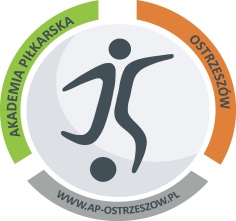 Po 13 latach do Ostrzeszowa wraca Liga Wojewódzka. Drużyna juniora młodszego Akademii Piłkarskiej Ostrzeszów prowadzona przez trenera  Jacka Skórskiego w przyszłym sezonie zagra w lidze wielkopolskiej. Jest to najwyższy szczebel rozgrywek młodzieżowych w województwie. Chłopcy z rocznika 2003 i młodsi w sezonie 2017/2018 walczyli w lidze okręgowej OZPN Kalisz i zdobyli 42 punkty wygrywając 13 meczy, 3 remisując i 4 przegrywając. Ten dorobek pozwolił zająć drugie miejsce w rozgrywkach i awansować wyżej. W nowej lidze wystartuje osiem zespołów, oprócz nas wystąpią Kania Gostyń, Włókniarz Kalisz, Jarota Jarocin, SKP Słupca, Polonia Środa Wielkopolska, Górnik Konin i Ostrovia Ostrów Wlkp. Gra w takiej lidze jest wielką szansą dla młodych chłopców i nie trzeba tłumaczyć tego tym co się na piłce znają” możesz być lepszym jak grasz z lepszymi”.Wcześniejsza przygoda drużyny z Ostrzeszowa z ligą wojewódzką była krótka co dobrze pamięta Darek Szczepaniak który wtedy ją prowadził. Wielu zawodnikom którzy zaznali rywalizacji z najlepszymi w województwie pozwoliło nabrać pewności i wyznaczyć dalsze cele w piłce seniorskiej. Zaowocowało to w późniejszym okresie, gdzie z powodzeniem zawodnicy ci mogli występować w pierwszej, drugiej czy trzeciej lidze. W tej lidze grał miedzy innymi Maciej Stawiński, Artur Skrobacz, Adrian Barański czy Łukasz Szczepaniak który obecnie reprezentuje barwy pierwszoligowego klubu MKS Puszcza Niepołomice. Mamy nadzieję że z tego pokolenia również wychowa się kilku zawodników którzy z małej miejscowości dotrą na piłkarskie salony.Nasze przygotowania do ligi wojewódzkiej już się rozpoczęły. Startujemy  15 sierpnia meczem u siebie z Kanią Gostyń. Cel jest jeden, utrzymać się w tej lidze na dłużej niż tylko jeden sezon, aby młodsi zawodnicy którzy trenują piłkę nożną  miel szanse zagrać z najlepszymi w województwie. Zespół w nowym sezonie zostanie uzupełniony  zawodnikami z innych klubów z Powiatu Ostrzeszowskiego, ale nadal będziemy przyjmować  chłopców z potencjałem,  którzy nie boją się gry w lidze wojewódzkiej a co najważniejsze chcą robić postępy i rozwijać się. Sukces który zdobyliśmy nie był przypadkowy jest to kolejny krok w rozwoju naszego klubu i efekt systematycznej i sumiennej pracy wszystkich trenerów  Akademii  Piłkarskiej Ostrzeszów a co najważniejsze  zawodników, za co należą się duże Gratulacje. Osoby które wywalczyły awans do ligi wojewódzkiej:Bruder Oliwier, Lubryka Bartosz, Łaszewski Mateusz, Łuszczek Dawid, Mądry Michał, Nowak Kacper, Raduchowski Fabian, Śmiatacz Łukasz, Stasierski Michał, Zaremski Piotr, Huhendorf Filip, Jaszczyński Jakub, Kowalik Wiktor, Lipka Sebastian, Wiśniewski Oliwier, 